La rentréeComplète le tableau à l’aide de ce graphique.Dans quelle classe y a-t-il le plus de filles ? ...........Dans quelle classe y a-t-il le moins de filles ? ...........Dans quelle classe y a-t-il le plus de garçons ? ...........Dans quelle classe y a-t-il le moins de garçons? ...........Dans quelle classe y a-t-il le plus d’élèves ? ...........Dans quelle classe y a-t-il le moins d’élèves? ...........Trois activités sont proposées pour le temps de midi. Les enfants peuvent choisir et s’inscrire à autant d’activités qu’ils le souhaitent.le lundi : volley-ballle mardi : peinture le jeudi : informatiqueA l’aide de ce graphique, complète le tableau. Coche les activités choisies par les élèves de cette classe.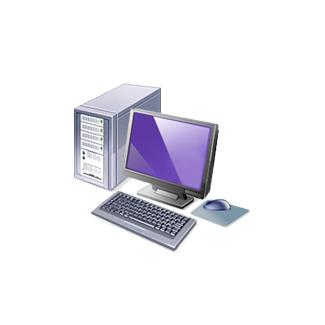 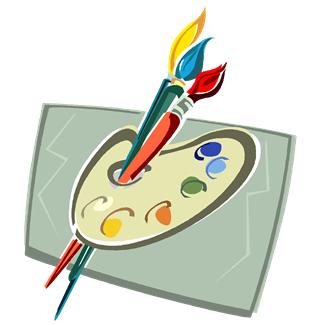 Combien d’élèves compte cette classe ? .......................Combien d’élèves ont choisi uniquement le volley-ball ? .......................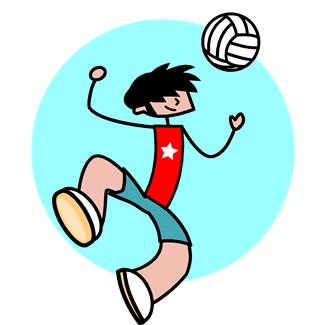 Combien d’élèves ont choisi uniquement l’informatique ? .......................Combien d’élèves ont choisi uniquement la peinture ? .......................Combien d’élèves ont choisi 2 activités ? .......................Combien d’élèves ont choisi volley-ball et peinture? .......................Combien d’élèves ont choisi volley-ball et informatique? .......................Combien d’élèves ont choisi informatique et peinture? .......................Quels sont les élèves qui ont choisi les 3 activités ?............................................................................................................................................1e2e3e4e5e6enombre de filles6nombre de garçonstotal d’élèves par classe17161514131211109876543210fillesgarçonsfillesgarçonsfillesgarçonsfillesgarçonsfillesgarçonsfillesgarçons1e 1e 2e 2e 3e 3e 4e 4e 5e 5e 6e 6e AliceBenjaminCharlotteDimitriEmileFannyGaëtanHarryIsabelleJulieKévinLucieMarionNathanOdilePercevalQuentinRémivolley-ballXinformatiquepeinture